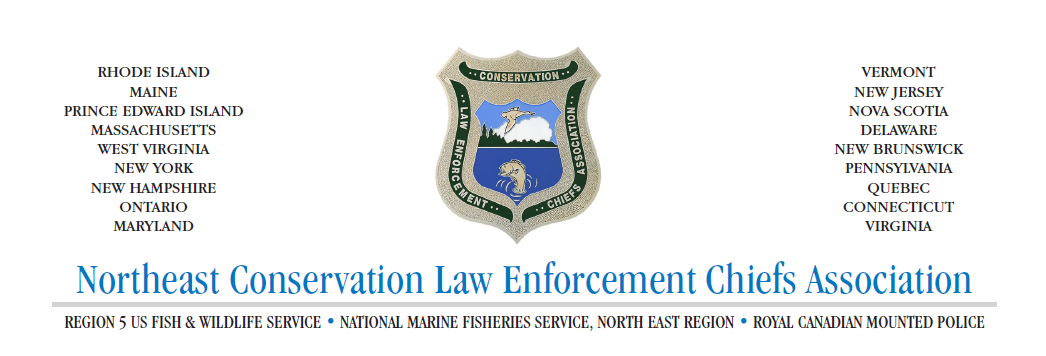 Agenda and Roster Fall Chief’s Meeting 2022October 2, 3, 4 2022Sunday - 3:00- 6:00 p.m. Arrival and dinner.Monday- 8:00 Breakfast in Dining Hall 8:00 a.m. Scheduled Training and Activities12:00 p.m. Lunch 1:00 p.m. Scheduled Training 5:00 p.m. Dinner in Dining Hall6:30 p.m. Case Presentation – CT Black Bear Incident Newtown       Tuesday- 8:00 Breakfast in Dining Hall 9:00 a.m. NECLECA Business Meeting – Agenda to Follow11:00 a.m. Brunch and depart.